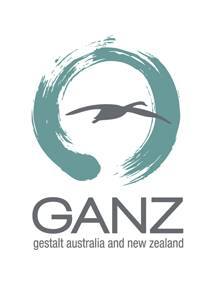 Procedure for submitting resolutions to the GANZ AGMTo make for a smooth meeting the council requests you to put forward your resolutions by filling in the following proposal form which asks for not only the resolution itself but other information such as your intention with the resolution, how it will benefit the members and so on. The proposed resolutions will be sent to the membership before the AGM so that they can be well informed before the meeting. Voting will of course take place either in person or by proxy as usual.Last but not least we would urge you to discuss your proposal with council before submission Timescale:The constitution requires resolutions to be provided to the Secretary, Julia Werner, 21 days before the meeting which means prior to 01/11/2020.We would like to have discussed your resolutions with you prior to this so please get your proposals to Julia ASAP on Julia.werner@gestaltpathways.com.au and a member of the council will call you to discuss.Thank you for your support for GANZ.  GANZ CouncilGANZ AGM – Resolution Proposal FormProposal TitleYour NameDescribe your intention behind the resolution, what you want to achieve.How does the resolution support the object of GANZ which is “The Promotion of Gestalt theory, therapy, philosophy and practice”?How does the resolution benefit the members of GANZ?How do you see this being implemented? For example such and such to happen on the website or a  member of council to be designated to carry out a particular activity.What negative or down-sides do you see about your proposal?Resolution to be put to the AGM – please put in two parts…..Part 1. Changes to the Constitution(Please specify relevant clauses, if applicable)Part 2. Other Resolutions